Menu of 2017 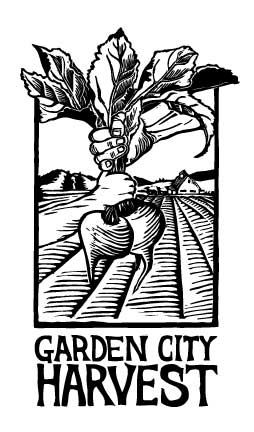 Fundraising OpportunitiesBoard Member:  _________________________ Date: ________________This is an “all you can eat” menu!  We ask you to commit to as many items as you like – but at least one per category.Appetizers   Provide names of donor prospects   Personalize letters to current and prospective donors   Attend and mingle with donors at a House Party   Introduce development staff to members of the business communityEntrees   Host a House Party   Arrange a site tour for some of your friends, conducted by the Executive Director   Accompany the Executive Director or other staff on donor visits   Organize a 2-hour volunteer party with friends or colleagues   Recruit new board members with fundraising experience and connections   Recruit Wintergreens or Farm Party sponsors   Volunteer to help at Wintergreens or the Farm PartyDesserts   Collect copies of other organizations’ solicitations and annual reports for GCH staff   Make thank you calls to donors   Promote and attend one of our annual events and mingle with donors